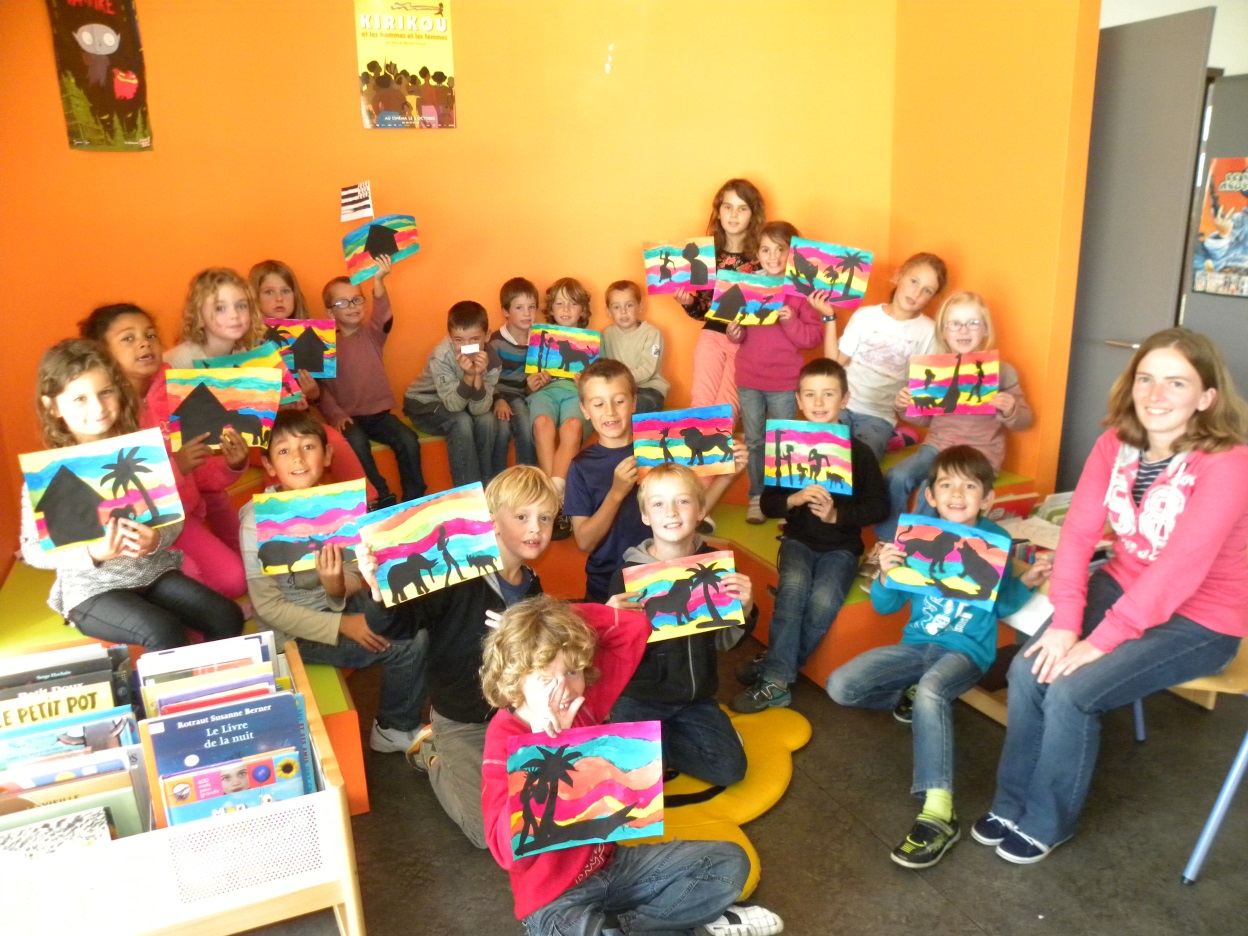 Madame Valérie POILÂNE-TABART, Maire,le Conseil Municipal de Laurenan vous présentent leurs meilleurs vœux pour 2015.